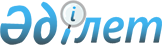 О внесении изменения в решение Кобдинского районного маслихата от 16 мая 2016 года № 19 "Об утверждении правил оказания социальной помощи, установления размеров и определения перечня отдельных категорий нуждающихся граждан в Кобдинском районе"
					
			Утративший силу
			
			
		
					Решение Кобдинского районного маслихата Актюбинской области от 5 августа 2019 года № 250. Зарегистрировано Департаментом юстиции Актюбинской области 8 августа 2019 года № 6341. Утратило силу решением Кобдинского районного маслихата Актюбинской области от 16 марта 2020 года № 305
      Сноска. Утратило силу решением Кобдинского районного маслихата Актюбинской области от 16.03.2020 № 305 (вводится в действие по истечении десяти календарных дней после дня его первого официального опубликования).
      В соответствии с подпунктом 4) пункта 1 статьи 56 Бюджетного кодекса Республики Казахстан от 4 декабря 2008 года, со статьей 6 Закона Республики Казахстан от 23 января 2001 года "О местном государственном управлении и самоуправлении в Республике Казахстан", постановлением Правительства Республики Казахстан от 21 мая 2013 года № 504 "Об утверждении типовых правил оказания социальной помощи, установления размеров и определения перечня отдельных категорий нуждающихся граждан", Кобдинский районный маслихат РЕШИЛ:
      1. Внести в решение Кобдинского районного маслихата от 16 мая 2016 года № 19 "Об утверждении правил оказания социальной помощи, установления размеров и определения перечня отдельных категорий нуждающихся граждан в Кобдинском районе" (зарегистрированное в реестре государственной регистрации нормативных правовых актов № 4956, опубликованное 17 июня 2016 года в районной газете "Қобда") следующее изменение:
      в правилах оказания социальной помощи, установления размеров и определения перечня отдельных категорий нуждающихся граждан в Кобдинском районе, утвержденных указанным решением:
      подпункт 3) пункта 8 исключить.
      2. Государственному учреждению "Аппарат Кобдинского районного маслихата" в установленном законодательством порядке обеспечить:
      1) государственную регистрацию настоящего решения в Департаменте юстиции Актюбинской области;
      2) направление настоящего решения на официальное опубликование в эталонном контрольном банке нормативных правовых актов Республики Казахстан в электронном виде.
      3. Настоящее решение вводится в действие по истечении десяти календарных дней после дня его первого официального опубликования.
					© 2012. РГП на ПХВ «Институт законодательства и правовой информации Республики Казахстан» Министерства юстиции Республики Казахстан
				
      Председатель сессии 
районного маслихата: 

Ж. Атамуратова

      Секретарь районного маслихата: 

Ж. Ергалиев

      "СОГЛАСОВАНО"

      Руководитель управления 
координации занятости и
социальных программ
Актюбинской области 
_______________Е.Данагулов

      "___"__________2019 года
